Exam 1Part I:  Multiple Choice (2 points each)Directions:  Please circle the best answer for each of the following questions. Question 1. 	If experimental results do not support your hypothesis, you shoulddo more experiments.pretend that the experimental results do support your hypothesis.write another hypothesis.a  and call of the aboveQuestion 2. 	5.21 cm is the same distance as 5.21 mm52.1 dm5210 m0.0521 m0.000521 kmQuestion 3.	The measurement of the gravitational pull on an object is its volume.length.size.mass.weight.Question 4.	Significant figures are important because they indicate the number of measurements.the number of digits in a measurement. the accuracy of the conversion factor.a counted number.the number of digits on a calculator.Question 5.	Compounds can be broken down into their elements by  chemical processes.cooling.physical processes.evaporation.melting.Question 6. 	Name the piece of equipment: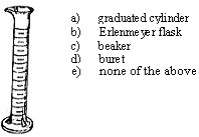 Question 7.	If you spill chemical on your hand, you should ignore it.take a shower when you get home.rinse for 15 minutes and inform your instructor. use the eye wash.none of the above.  Question 8.	There is more traffic between 8 and 9 in the morning because most people start work at 9. This is an example of an observation.an experiment.a hypothesis.a theory.the scientific method.  Question 9.	Which of the following is not true about the element sodium?  Atomic symbol, NaAtomic number 11Alkali metalNonmetalall of the aboveQuestion 10.	The element in this list with chemical properties similar to magnesium is boron.sodium.strontium.chlorine.carbon. Part II:  Short Answer Directions:  Answer each of the following questions.  Be sure to use complete sentences where appropriate.  For full credit be sure to show all of your work.  Question 1.	Complete the following sentences with the numbers six, seven, eight, nine or ten (5 points).There are ______________ neutron atoms in a nitrogen atom with  mass number 15. There are ______________ neutrons in a neon atom with one more proton that the number of neutrons.There are ______________ neutrons in a carbon atom with the same number of protons and neutrons.There are ______________ neutrons in an oxygen atom whose mass number is 15. There are ______________ neutrons in a fluorine atom with mass number 19. Question 2.	Identify each of the following transformations as a chemical or physical change (6 points).Silver tarnishing					__________________Baking a cake					__________________Cutting the grass					__________________A nail rusting					__________________Water boiling					__________________A button falling off a shirt			__________________Question 3.	The number of kilojoules needed to raise the temperature of 48.7 g of water from 22.8 °C to 62.0 °C. The specific heat of water is 4.184 J/g °C (8 points).Question 4.	Are the numbers in each of the following statements measured or exact (6 points)? A lab test showed a blood sugar level 		__________________is 350 mg/dL.					There are 452 pages in a book.			__________________There are 100 aspirin in a bottle. 			__________________The rabbit weighs 2.5 pounds. 			__________________You feel ill and your temperature is 		__________________100.1 °F.						In the U.S. customary system there are 		__________________5280 feet in one mile.				Question 5.	Perform the appropriate action on each of the following numbers or calculations (6 points):Round 539.2453 to four significant figures. 						How many significant figures are in 835000?					What is the log of 8.36 x 10-4								Write the number 0.0006434535425 in scientific notation with 3 significant figures.																					Write 6.356 x 104 as a number 							How many significant figures are in 0.00352000					Question 6.	A cannonball has a mass of 3.25 kg.  When the ball is placed in a graduated cylinder containing 600. mL of water, the water level rises to 745 mL.  What is the density of the cannonball in g/mL (6 points)?Question 7.	In a paint factory, the pink paint contains 4.36 % titanium dioxide.  If 3.75 kg of titanium dioxide were used for pink paint last Thursday, how many pounds of pink paint were produced (6 points)?Question 8.	Write the atomic symbols for isotopes with the following characteristics. Express your answer as an isotope  (12 points).27 protons and 32 neutrons					______a neon atom with twelve neutrons				______a mass number of 24 and 13 neutrons				______a titanium cation with 25 neutrons and 19 electrons		______Question 9.	For each element give the symbol and identify each element using the general terms: alkali metal, alkaline earth metal, halogen, noble gas, transition metal, or inner transition metal (12 points).				Element Name		General TermCobalt		_____			________________________Lithium		_____			________________________Iodine		_____			________________________Uranium		_____			________________________Neon		_____			________________________Barium 		_____			________________________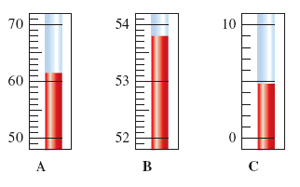 Question 10.	The following questions relate to temperature (8 points). What is the temperature of Figure A in Celsius?  	______Convert your answer above to Fahrenheit.Convert your answer to Kelvin.Question 11. 	Classify each of the following as macroscopic, microscopic, or particulate (4 points)Tree			__________________Plant cell			__________________Protein molecule			__________________Electron			__________________	